Supplementary Table 1. Univariate Cox proportional hazards regression analysis of 15 candidate OS-related lncRNA in the entire dataset.Abbreviations: HR, hazard ratio; CI, confidence interval. 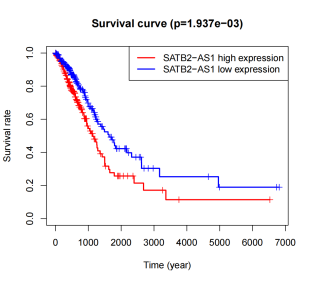 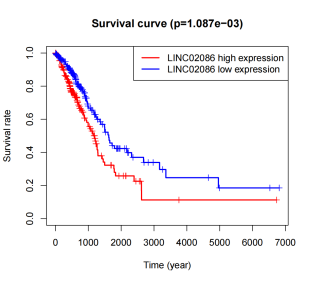 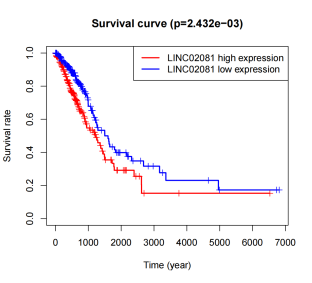 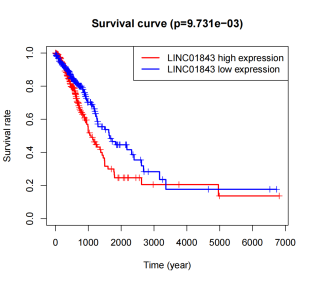 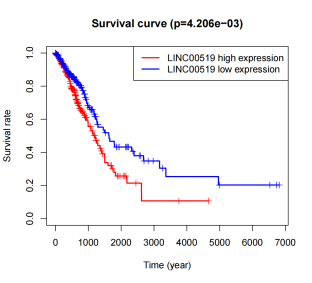 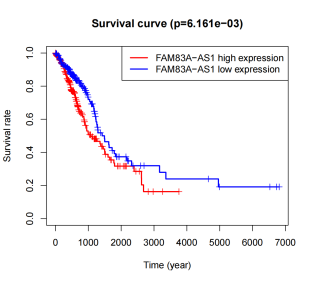 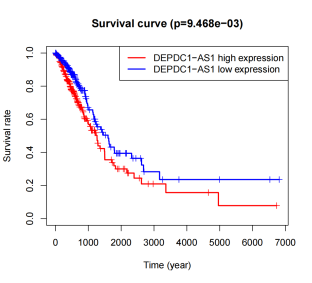 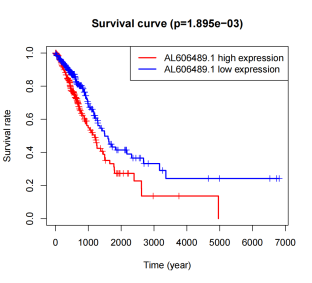 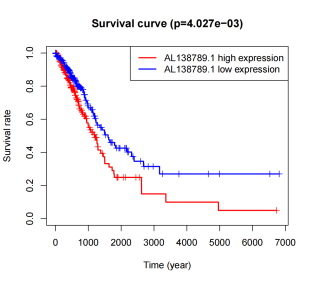 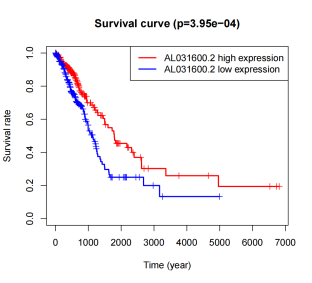 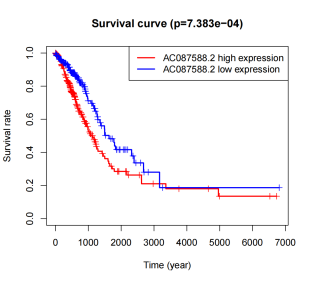 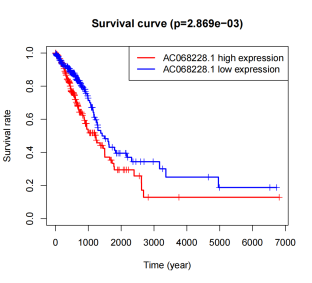 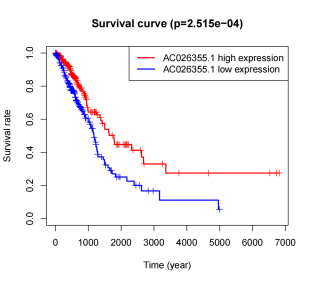 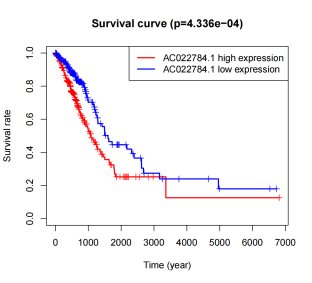 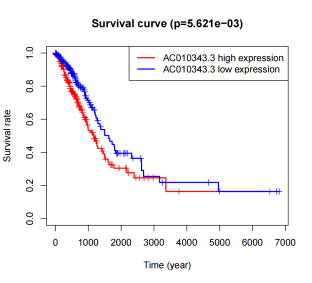 Supplementary Figure . the Kaplan-Meier analysis curves of 15 candidate OS-related lncRNA in the entire dataseSupplementary Table 2. Univariate and multivariate Cox proportional hazards regression analysis of 5-lncRNA signature and clinical risk factors in the “primary dataset”.Notes: Bold values indicate statistical significance (P < 0.05). Abbreviations: HR, hazard ratio; CI, confidence interval.Supplementary Table 3. lncRNA-mRNA co-expression data.Abbreviations:  cor, correlation coefficientIdHRLower CIHigher CIP valueLINC020811.11871.03291.21170.0058AC010343.31.43221.18041.73770.0002LINC020861.20271.08241.33640.0006AC068228.11.58091.25631.9894<0.0001AC022784.11.02361.0071.04030.0044SATB2-AS19.56542.529536.17190.0008AL138789.11.13951.04761.23950.0023LINC018431.10571.04661.16820.0003LINC005191.16381.06101.27660.0013AC026355.10.74330.62930.87780.0004AL606489.11.19091.08641.30550.0002DEPDC1-AS184.95987.7797927.81170.0003AC087588.21.39271.14781.68990.0008AL031600.20.06820.01130.40980.0033FAM83A-AS11.03481.01411.05580.0009CharacteristicUnivariate analysisUnivariate analysisMultivariate analysisMultivariate analysisCharacteristicHR (95%CI)P-ValueHR (95%CI)P ValueAge0.990(0.967-1.014)0.4541.004(0.980-1.030)0.707Gender (female vs. male)0.867(0.556-1.352)0.5300.847(0.537-1.335)0.475TNM stage (I-Ⅳ)1.853(1.468-2.340)<0.0011.736(1.128-2.672)0.012Tumor stage (T1-T4)1.503(1.100-2.054)0.0101.120(0.798-1.572)0.509Lymph node metastasis (N0-N3)1.703(1.312-2.211)<0.0010.980(0.623-1.542)0.933Risk score1.090(1.056-1.125)<0.0011.065(1.028-1.102)<0.001lncRNAmRNAcorrelation coefficientP valueAC026355.1AAK10.7009804732.80E-80AL606489.1AAK10.5111506196.00E-37AC026355.1ABCA10.5767684519.20E-49AC026355.1ABCA50.5773137667.15E-49AC026355.1ABCA60.6566419882.64E-67AC026355.1ABCA90.6344512081.33E-61AC026355.1ABCC90.5268162321.55E-39AC026355.1ABHD130.502826531.26E-35AC026355.1ABHD180.5293936825.63E-40AC026355.1ABL20.6404300554.30E-63AC026355.1ABRAXAS10.5095084771.10E-36AL606489.1ACOT110.5333386611.18E-40AC026355.1ACTR3C0.6891536581.37E-76AC026355.1ACVR2A0.5290365986.48E-40AC026355.1AFF10.599058342.04E-53AL606489.1AFF10.5075608492.25E-36AC026355.1AFF40.6938743154.85E-78AC026355.1AGO20.5071318552.64E-36AC026355.1AGO30.7448588571.00E-95AC026355.1AHI10.6940208534.36E-78AC026355.1AKAP110.6201401753.63E-58AC026355.1AKAP90.6341905661.54E-61AL606489.1AKAP90.5007876782.62E-35AC026355.1ALG100.5277158491.09E-39AC026355.1ALG10B0.6048591761.09E-54AL606489.1ALG110.5080298311.90E-36AC026355.1ALG130.7203574139.82E-87AC026355.1ALMS10.6316699586.39E-61AC026355.1ALPK10.5121328414.17E-37AC026355.1ANAPC40.5403415836.96E-42AC026355.1ANGEL20.6165113052.53E-57AC026355.1ANGPTL10.662199588.25E-69AC026355.1ANKAR0.7074733272.20E-82AL606489.1ANKAR0.5285649227.79E-40AC026355.1ANKHD10.7464340482.45E-96AC026355.1ANKRD120.6040639461.64E-54AC026355.1ANKRD260.6162273472.94E-57AC026355.1ANKRD280.5413901334.53E-42AC026355.1ANKRD360.8093421322.80E-125AL606489.1ANKRD360.5237563265.08E-39AC026355.1ANKRD36C0.5335396691.09E-40AC026355.1ANKRD440.5994075351.72E-53AC026355.1ANKRD500.6696765876.92E-71AC026355.1ANKRD610.7023977899.83E-81AL606489.1ANKRD610.500182413.25E-35AC026355.1AP001931.10.5936637042.95E-52AL606489.1AP001931.10.5244985983.81E-39AC026355.1AP4E10.5471413014.19E-43AC026355.1AP5M10.5588483472.85E-45AC026355.1APC0.6311060858.77E-61AC026355.1APPBP20.5096273841.05E-36AC026355.1AQP110.5800343332.02E-49AC026355.1ARAP20.5999658331.30E-53AL606489.1ARAP20.5517588425.99E-44AL606489.1ARFGEF20.5139746152.10E-37AL606489.1ARHGAP320.5188813463.29E-38AC026355.1ARHGAP50.5559549519.96E-45AC026355.1ARHGEF380.5120491194.30E-37AC026355.1ARID20.6516023565.73E-66AL606489.1ARID20.5362868913.61E-41AC026355.1ARIH10.6033458422.36E-54LINC01843ARL140.5424677392.91E-42AC026355.1ARL5A0.5461152496.43E-43AC026355.1ARMC80.5041380557.84E-36AL606489.1ASAP20.530936363.06E-40AC026355.1ASH1L0.6485424263.61E-65AC026355.1ASXL20.5236649615.26E-39AC026355.1ATAD2B0.7157830433.67E-85AL606489.1ATAD2B0.5209842511.48E-38AC026355.1ATAD50.5858053911.32E-50AC026355.1ATF7IP0.5531126353.37E-44AC026355.1ATF7IP20.6269491338.86E-60AC026355.1ATG120.6148665596.05E-57AC026355.1ATG2B0.5658606521.30E-46AC026355.1ATM0.6880997682.86E-76AL606489.1ATP11B0.6304339341.28E-60AC026355.1ATP6AP1L0.5248230523.36E-39AC026355.1ATP8B40.7019454121.37E-80AC026355.1ATP9B0.601152757.15E-54AC026355.1ATR0.5972536565.02E-53AL606489.1ATR0.5274327241.22E-39AC026355.1ATRX0.6306153891.15E-60AC026355.1ATXN10.6988509291.33E-79AC026355.1ATXN20.5541265052.18E-44AC026355.1ATXN30.6119659652.78E-56AC026355.1ATXN70.6398564115.99E-63AC026355.1AVL90.5225647348.04E-39AC026355.1BAZ2B0.6868849526.67E-76AL606489.1BAZ2B0.524447833.88E-39AC026355.1BBIP10.6986012431.60E-79AC026355.1BBX0.5229731276.87E-39AC026355.1BCLAF10.5472207424.05E-43AC026355.1BCLAF30.5557223591.10E-44AC026355.1BDP10.7232178029.84E-88AC026355.1BIRC60.6415912662.19E-63AL606489.1BIRC60.5585118953.29E-45AC026355.1BMP2K0.6030675742.72E-54AC026355.1BMPR20.5746770572.41E-48AC026355.1BNIP20.5499528111.29E-43AC026355.1BOD1L10.5109081736.57E-37AC026355.1BPTF0.5984934862.71E-53AC026355.1BRAF0.6806023514.96E-74AC026355.1BRCA20.5854199871.59E-50AL606489.1BRCA20.5006128852.79E-35AC026355.1BRWD10.7360319512.27E-92AC026355.1BRWD30.7126451574.22E-84AC026355.1BTAF10.6383848331.40E-62AC026355.1BTLA0.5582352863.71E-45AC026355.1C16orf720.631893045.64E-61AC026355.1C18orf250.5907147011.24E-51AC026355.1C2orf880.6861216631.13E-75AC026355.1C5orf630.6606515942.18E-68AC026355.1C8orf440.5717582579.15E-48AC026355.1C9orf720.5829313025.17E-50AC026355.1C9orf840.7312334621.33E-90AC026355.1CAMKMT0.5625913795.53E-46AC026355.1CAMSAP20.5414990594.33E-42AC026355.1CAPN70.6143882687.79E-57AC026355.1CARD80.5911096961.03E-51AC026355.1CARF0.6050477739.93E-55AC026355.1CASP8AP20.546654495.13E-43AC026355.1CBLB0.5848779082.05E-50AC026355.1CBR40.5847952842.14E-50AC026355.1CCDC102B0.5239433424.72E-39AC026355.1CCDC1220.5617484428.01E-46AC026355.1CCDC140.5520084635.39E-44AC026355.1CCDC180.69216761.63E-77AC026355.1CCDC2000.629109172.67E-60AL606489.1CCDC2000.5703674541.72E-47AC026355.1CCDC390.5401718397.46E-42AC026355.1CCDC660.6082096741.96E-55AC026355.1CCDC820.5148450111.51E-37AC026355.1CCDC88A0.5713538211.10E-47AC026355.1CCNH0.6951141321.99E-78AC026355.1CCNT20.6386938611.17E-62AC026355.1CCSAP0.5357967624.40E-41AC026355.1CCSER10.6568589012.31E-67AC026355.1CDC730.5518360855.80E-44AC026355.1CDK170.6537860061.52E-66AC026355.1CENPC0.6436437016.58E-64AC026355.1CEP1200.5256874872.40E-39AC026355.1CEP1350.5371766742.52E-41AC026355.1CEP1520.5259037482.21E-39AC026355.1CEP1700.5060206083.96E-36AC026355.1CEP1920.5234590935.69E-39AC026355.1CEP2900.5730006595.20E-48AC026355.1CEP2950.5686832223.67E-47AC026355.1CEP3500.6597446043.85E-68AC026355.1CEP57L10.5140944582.00E-37AC026355.1CEP680.55096418.39E-44AC026355.1CEP830.544951711.04E-42AC026355.1CEP85L0.6377101642.07E-62AL606489.1CEP85L0.5254477022.64E-39AC026355.1CEP970.5039710838.33E-36AC026355.1CEPT10.5864460349.72E-51AC026355.1CFAP690.6101711337.09E-56AC026355.1CHD10.6743796363.19E-72AC026355.1CHD20.5649054181.99E-46AC026355.1CHD90.6629319185.20E-69AL606489.1CHD90.5276860861.10E-39AC026355.1CHIC10.6869299546.46E-76AC026355.1CHORDC10.5986387892.52E-53LINC01843CHST40.5424675362.91E-42AC026355.1CLASP20.6411824722.78E-63AC026355.1CLEC2D0.6387942381.11E-62AC026355.1CLHC10.7107697291.79E-83AC026355.1CLK40.5424185912.97E-42AC026355.1CLOCK0.7164659232.15E-85AC026355.1CNOT40.6085002491.69E-55AC026355.1CNOT6L0.6751814081.87E-72AC026355.1COX200.6489454862.84E-65AC026355.1CPEB20.6033429162.36E-54AC026355.1CPEB40.6288489923.09E-60AC026355.1CPLANE10.6421776541.55E-63AC026355.1CPSF60.5345454037.27E-41AC026355.1CRBN0.5457396057.52E-43AC026355.1CREB10.6388018731.10E-62AC026355.1CREBRF0.6343464031.41E-61AC026355.1CRLF30.5379379211.85E-41AC026355.1CRYBG30.5963492877.86E-53AC026355.1CSNK1G30.5794692162.62E-49AC026355.1CTDSPL20.5681141764.74E-47AC026355.1CUL50.536352833.51E-41AC026355.1DCAF100.5214677281.23E-38AC026355.1DCAF170.5133572422.64E-37AC026355.1DCP20.6614116441.35E-68AC026355.1DCTN40.5352741995.42E-41AC026355.1DCUN1D10.5079193911.98E-36AC026355.1DCUN1D40.5915995488.09E-52AC026355.1DDHD10.6252172322.30E-59AL606489.1DDX60L0.5857186561.38E-50AC026355.1DENND1B0.6977481582.97E-79AC026355.1DENND4A0.6348944861.03E-61AL606489.1DENND4A0.520586051.72E-38AC026355.1DENND4C0.5528712263.73E-44AC026355.1DGKE0.5814451231.04E-49AL606489.1DGKE0.526239671.94E-39AC026355.1DGKH0.6992141461.02E-79AL606489.1DGKH0.5669606537.96E-47AC026355.1DHX360.5250174973.11E-39AC026355.1DICER10.6197905234.38E-58AL606489.1DIP2B0.5188360233.35E-38AC026355.1DMTF10.7249104852.49E-88AC026355.1DMXL10.6746283562.70E-72AC026355.1DMXL20.6675630262.71E-70AL606489.1DMXL20.5047041686.38E-36AC026355.1DNAH140.6028355553.06E-54AC026355.1DNAJB140.7056833398.49E-82AC026355.1DNAJC130.5006682382.74E-35AC026355.1DNAJC240.606220795.45E-55AC026355.1DOCK100.5287507847.25E-40AC026355.1DOCK40.6003653821.06E-53AC026355.1DOP1A0.588927652.95E-51AC026355.1DPH60.6003073621.09E-53AC026355.1DPP80.605217169.11E-55AC026355.1DPY19L30.5233623675.91E-39AC026355.1DTWD10.6619493279.66E-69AC026355.1DTWD20.5156737281.11E-37AC026355.1DYRK1A0.5653854611.61E-46AC026355.1EBLN20.6378445191.91E-62AL606489.1EDEM30.5470291374.39E-43AC026355.1EEA10.5779753195.26E-49AC026355.1EFCAB130.7816754022.30E-111AC026355.1ELF20.5861756031.11E-50AC026355.1ELK40.7071922352.73E-82AC026355.1EMSY0.5098303969.78E-37AC026355.1ENTPD10.5241554744.35E-39AC026355.1EPC10.6502929481.26E-65AC026355.1EPG50.5029770591.19E-35AC026355.1EPM2AIP10.597411294.64E-53AC026355.1EPS150.5636687793.44E-46AC026355.1ERBIN0.6629481585.14E-69AC026355.1ERCC40.5382485141.63E-41AC026355.1ERCC60.633272872.59E-61AC026355.1ERCC6L20.6528723862.65E-66AL606489.1ERCC6L20.531820812.15E-40AC026355.1EVI50.5667801888.62E-47AC026355.1EXOC80.5344857897.44E-41AC026355.1EXOG0.6084713081.71E-55AC026355.1FAM126B0.6445120853.95E-64AC026355.1FAM135A0.5337190241.01E-40AL606489.1FAM135A0.5852215651.74E-50AC026355.1FAM13B0.5910981541.03E-51AC026355.1FAM160B10.583163644.63E-50AC026355.1FAM172A0.5527390053.95E-44AC026355.1FAM185A0.6433518217.82E-64AC026355.1FAM208A0.6099466527.97E-56AC026355.1FAM208B0.5256136232.47E-39AC026355.1FAM214A0.6712370872.51E-71AC026355.1FAM76B0.5161580739.23E-38AC026355.1FAM92A0.5316736092.28E-40AC026355.1FANCC0.5115963875.09E-37AL606489.1FARP20.5658811751.29E-46AC026355.1FAT40.5060893633.86E-36AC026355.1FBXL130.6063313375.15E-55AC026355.1FBXL20.5419160473.65E-42AC026355.1FBXL200.5178494094.87E-38AC026355.1FBXL40.6358821135.88E-62AC026355.1FBXO110.5535878112.75E-44AC026355.1FBXO300.5272113081.32E-39AC026355.1FBXW70.5651755891.76E-46AC026355.1FEM1C0.5237827515.03E-39AC026355.1FER0.7269757014.58E-89AL606489.1FGD40.6007383358.81E-54AC026355.1FGFR1OP0.5041083157.92E-36AC026355.1FKTN0.5405292046.45E-42AL606489.1FMN10.5293107135.81E-40AC026355.1FMR10.5015258982.01E-35AC026355.1FNIP10.6736183235.26E-72AC026355.1FOXN20.5388797561.26E-41AC026355.1FRA10AC10.5659619871.24E-46AC026355.1FRK0.5241953354.28E-39AL606489.1FRK0.5006392382.76E-35AC026355.1FRYL0.5833052244.33E-50AL606489.1FRYL0.6015291615.91E-54AL606489.1FUT40.5267702181.57E-39AC026355.1G3BP10.5262838221.90E-39AC026355.1GAB10.5643841522.50E-46AC026355.1GABPB10.6883132792.47E-76AC026355.1GAN0.5598275851.86E-45AL606489.1GAN0.5009203582.50E-35AL606489.1GCC20.5546100711.77E-44AC026355.1GDAP20.7335746281.85E-91AC026355.1GEN10.5371788612.52E-41AC026355.1GIMAP50.5398807798.40E-42AC026355.1GIT20.5366673833.10E-41AC026355.1GNPDA20.5962863368.11E-53AC026355.1GNRH10.572454336.67E-48AL606489.1GOLGA40.5012296422.24E-35AL606489.1GOLGB10.5019902311.70E-35AC026355.1GPATCH20.6282469414.32E-60AC026355.1GPATCH2L0.7292760586.82E-90AL606489.1GPATCH2L0.5204017661.84E-38AC026355.1GPR1740.5645640192.31E-46AC026355.1GPR180.7874064584.48E-114AC026355.1GPR820.7780634651.07E-109AC026355.1GPRIN30.5610268171.10E-45AC026355.1GSAP0.5311900992.77E-40AC026355.1GTPBP100.5010125652.42E-35AC026355.1GUCY1A20.6012027926.97E-54AC026355.1GXYLT20.5335136731.10E-40AC026355.1HAUS30.5047576946.26E-36AC026355.1HCFC20.5894567792.29E-51AC026355.1HECTD20.7058357777.57E-82AC026355.1HELB0.6915940672.45E-77AL606489.1HELB0.5069079152.86E-36AC026355.1HELZ0.6838857615.29E-75AC026355.1HERC10.588964452.90E-51AC026355.1HERC40.6642345072.28E-69AC026355.1HIPK30.5515647696.50E-44AC026355.1HIVEP10.5821660147.41E-50AC026355.1HMBOX10.7290295498.37E-90AC026355.1HNRNPH10.5162974948.76E-38AC026355.1HOOK30.5445529361.23E-42LINC01843HSD17B20.5028571131.25E-35AL606489.1IBTK0.5045130766.84E-36AC026355.1ICE20.6040707361.63E-54AC026355.1IGIP0.6101894537.03E-56AC026355.1IKZF20.7007379783.35E-80AC026355.1IL150.5466855915.07E-43LINC01843IL1R20.5447912911.11E-42AC026355.1IL6ST0.5579599814.19E-45AC026355.1INO80D0.7203412539.95E-87AL606489.1INO80D0.5585472743.24E-45AC026355.1INSYN20.6448912143.16E-64AC026355.1INTS60.7301026583.43E-90AL606489.1INTS60.5543904891.95E-44AC026355.1INTS6L0.5324259371.69E-40AC026355.1INTU0.7645010561.03E-103AC026355.1INVS0.5622848476.33E-46AL606489.1INVS0.5295523885.29E-40AC026355.1IREB20.5011459082.31E-35AC026355.1ITSN20.505568024.66E-36AC026355.1JAK20.5037021449.18E-36AC026355.1JMJD1C0.5955623861.16E-52AL606489.1JMJD1C0.5211159441.40E-38AC026355.1JMY0.619460545.23E-58AC026355.1KANSL10.5652737571.69E-46AC026355.1KANSL1L0.6314803037.11E-61AC026355.1KATNAL10.5416623424.05E-42AC026355.1KCNAB10.6346675441.17E-61AC026355.1KCNRG0.5303495343.86E-40AC026355.1KDM4C0.6224010121.07E-58AC026355.1KDM7A0.6594673344.57E-68AC026355.1KIAA11090.6800931527.00E-74AC026355.1KIAA15510.5674228966.47E-47AL606489.1KIAA15510.5298708364.66E-40AC026355.1KIAA20260.6747842512.44E-72AC026355.1KLC10.5309806333.01E-40AC026355.1KLF120.5796312482.43E-49AC026355.1KLF80.5231776646.35E-39AC026355.1KLHDC10.6336160482.13E-61AC026355.1KLHL150.5350823035.86E-41AC026355.1KLHL240.5151055811.37E-37AC026355.1KLHL280.5179965224.61E-38AC026355.1KMT2A0.5523843854.59E-44AL606489.1KMT2A0.5167185087.47E-38AC026355.1KMT2C0.7124633284.86E-84AC026355.1KMT2E0.5372867492.41E-41AC026355.1KPNA50.5895083032.23E-51AC026355.1KRIT10.5217621731.09E-38AC026355.1LARP40.5695085162.53E-47AC026355.1LATS10.5859360721.24E-50AC026355.1LCOR0.6327058913.57E-61AL606489.1LCOR0.5446674391.17E-42AC026355.1LCORL0.6796898429.19E-74AC026355.1LIN540.5049682615.80E-36AC026355.1LIN7C0.6144895797.39E-57AC026355.1LNPEP0.6954550181.56E-78AC026355.1LPP0.7598098629.81E-102AL606489.1LRCH10.5378299891.93E-41AC026355.1LRCH30.603713091.96E-54AL606489.1LRCH30.5560503639.55E-45AC026355.1LRIG20.6377601132.01E-62AC026355.1LRP2BP0.6789193081.54E-73AC026355.1LRP60.5355252354.90E-41AC026355.1LRRFIP20.5288213797.05E-40AC026355.1LRRN30.6245079883.39E-59AC026355.1LSMEM10.5513844157.02E-44AC026355.1LTN10.6162853772.85E-57AC026355.1LUC7L20.5720759177.92E-48AC026355.1LYRM70.6073642413.03E-55AC026355.1LYSMD30.5644566882.43E-46AC026355.1LYST0.7170226521.39E-85AC026355.1MACF10.5803273411.76E-49AC026355.1MAK0.6603538342.63E-68AC026355.1MAN1A20.5029720751.19E-35AC026355.1MAP3K10.5392066451.11E-41AC026355.1MAP3K20.6618042721.06E-68AL606489.1MAP3K20.5478018593.18E-43AC026355.1MBD50.6409272793.22E-63AC026355.1MBLAC20.5379318031.86E-41AC026355.1MBNL10.5672169957.09E-47AC026355.1MBNL20.5275217761.17E-39AC026355.1MBNL30.5156237061.13E-37AC026355.1MBTD10.5229504986.93E-39AC026355.1MCTP10.6269594538.81E-60AC026355.1MCTP20.5526589834.08E-44AC026355.1MDM40.750690275.11E-98AC026355.1MED130.5500292091.25E-43AC026355.1MEF2A0.5329558361.37E-40AC026355.1MEMO10.8047283128.34E-123AC026355.1METTL150.5906515621.28E-51AC026355.1MFSD4B0.6384921661.32E-62AC026355.1MFSD80.5276338251.12E-39AC026355.1MGA0.5981055153.29E-53AC026355.1MICU30.6169426662.01E-57AC026355.1MIER10.5540346152.27E-44AC026355.1MINDY20.6393779327.90E-63AC026355.1MKLN10.7761657987.77E-109AL606489.1MKLN10.5137592462.27E-37AC026355.1MLH30.6332244882.66E-61AC026355.1MLLT100.5182723354.15E-38AC026355.1MLYCD0.5319511422.05E-40AC026355.1MMS22L0.5521819125.00E-44AC026355.1MOB1B0.6244508273.50E-59AC026355.1MON20.6917137152.25E-77AL606489.1MON20.531047722.93E-40AC026355.1MORC30.55044841.04E-43AC026355.1MOSMO0.6012009426.98E-54AC026355.1MPHOSPH90.5732158854.71E-48AC026355.1MPP60.5067299223.05E-36AC026355.1MRTFB0.7140126631.46E-84AC026355.1MTF20.5271943531.33E-39AC026355.1MTHFD2L0.6637978963.00E-69AC026355.1MTMR90.6027366823.21E-54AC026355.1MTX30.700494824.00E-80AL606489.1MXD10.5747737042.31E-48AC026355.1MYCBP20.6021911854.23E-54AC026355.1MYO9A0.6469464489.35E-65AC026355.1MYSM10.6926647211.15E-77AC026355.1N4BP20.5679429995.12E-47AC026355.1N4BP2L20.7454547295.89E-96AC026355.1NAA250.5317973182.17E-40AC026355.1NABP10.5931600593.78E-52AC026355.1NAPB0.5479401233.00E-43AC026355.1NAPEPLD0.5202797471.93E-38AC026355.1NBEAL10.6657135568.88E-70AL606489.1NBEAL10.5318369172.14E-40AC026355.1NEK70.5108304396.76E-37AC026355.1NEMF0.5045018426.87E-36AC026355.1NEMP20.5239126194.78E-39AL606489.1NEMP20.5144715171.74E-37AC026355.1NF10.6688578751.18E-70AC026355.1NFAT50.6929346039.47E-78AC026355.1NFIA0.5672624316.95E-47AC026355.1NFIB0.6128546791.75E-56AC026355.1NHLRC20.6317420686.13E-61AC026355.1NIN0.5056347624.55E-36AC026355.1NKTR0.711438781.07E-83AC026355.1NPAT0.5977616273.90E-53AC026355.1NPHP30.526593351.69E-39AC026355.1NR2C20.564588652.29E-46AC026355.1NRIP10.5594063632.23E-45AC026355.1NSD10.5275953441.14E-39AC026355.1NSUN30.5855279861.51E-50AC026355.1NUDT130.6699924875.64E-71AC026355.1NUFIP20.6934489256.57E-78AC026355.1OCLM0.7505429855.85E-98AC026355.1ODF2L0.6452810722.51E-64AC026355.1OGT0.5252331092.86E-39AC026355.1OMG0.5476207213.43E-43AC026355.1OSBPL80.607491662.84E-55AC026355.1OTUD40.5682052734.55E-47AC026355.1OTULIN0.509677291.03E-36AC026355.1OXNAD10.6708611433.21E-71AC026355.1PACRGL0.539018311.19E-41AC026355.1PAN30.5850787131.87E-50AL606489.1PAN30.514453591.75E-37AC026355.1PANK30.6847845752.85E-75AC026355.1PAPOLG0.5915039528.48E-52AC026355.1PARP80.6770309145.48E-73AC026355.1PATJ0.5140824242.01E-37AC026355.1PAXBP10.5935846463.07E-52AC026355.1PBRM10.5305034253.63E-40AC026355.1PCBD20.5730265915.13E-48AC026355.1PCDHB120.6262966451.27E-59AC026355.1PCDHB130.5302650883.99E-40AC026355.1PCF110.5288871346.87E-40AC026355.1PCMTD10.5594936322.15E-45AC026355.1PCNX10.6638808162.85E-69AC026355.1PCNX40.5618904877.53E-46AL606489.1PCSK70.549344511.66E-43AC026355.1PDE5A0.6402040394.90E-63AC026355.1PDK10.5057703764.33E-36AC026355.1PDS5B0.5490130371.91E-43AL606489.1PDZD80.5784007354.32E-49AC026355.1PGAP10.6390661489.46E-63AC026355.1PGGT1B0.7029006376.78E-81AC026355.1PHC30.7124032745.09E-84AL606489.1PHC30.5546274841.76E-44AC026355.1PHF20L10.631119548.70E-61AC026355.1PHF30.5014163992.09E-35AC026355.1PHIP0.6681879061.81E-70AC026355.1PHOSPHO20.6541717861.20E-66AC026355.1PIAS10.5447742681.12E-42AC026355.1PIAS20.6882976642.49E-76AC026355.1PIGB0.5918458677.18E-52AC026355.1PIK3C2A0.6262880361.28E-59AL606489.1PIK3C2B0.5013060212.18E-35AC026355.1PIK3CA0.5627786535.09E-46AL606489.1PIK3CA0.5128299833.21E-37AL606489.1PIK3CB0.5143096221.85E-37AC026355.1PIK3R10.5358912434.23E-41AC026355.1PIKFYVE0.6442275244.67E-64AC026355.1PLEKHA30.7252567961.87E-88AC026355.1PLEKHA80.5915707278.21E-52AC026355.1PLEKHM30.5689674633.23E-47AC026355.1PLXDC20.5227718677.42E-39AC026355.1PMM20.5361804873.77E-41AL606489.1PMM20.5508856628.67E-44AC026355.1PNISR0.5234749435.66E-39LINC01843POLD40.5049451625.85E-36AC026355.1POLI0.5566680817.32E-45AC026355.1POLK0.6466679641.10E-64AC026355.1POU2F10.6183985729.25E-58AC026355.1PPIP5K20.6833404417.68E-75AC026355.1PPM1A0.565932361.26E-46AC026355.1PPP1R12A0.5247987023.39E-39AL606489.1PPP1R15B0.5018413261.80E-35AC026355.1PPP2R3A0.5001662663.27E-35AC026355.1PPWD10.5904066761.44E-51AC026355.1PREX20.5920004256.66E-52AC026355.1PRKCE0.5546113821.77E-44AC026355.1PRPF4B0.5078192922.05E-36AC026355.1PSMG40.5166157767.77E-38AC026355.1PTAR10.6647918871.60E-69AC026355.1PTBP20.579077993.15E-49AL606489.1PTBP30.5400563277.82E-42AC026355.1PTEN0.6307208931.09E-60AC026355.1PTPDC10.5786275223.89E-49AC026355.1PTPN40.5697987112.22E-47AC026355.1PURA0.7781200291.00E-109AC026355.1PURB0.5669928677.84E-47AC026355.1PUS100.7394419641.19E-93AC026355.1PUS7L0.7423559299.27E-95AC026355.1PWWP2A0.5519515455.52E-44AC026355.1QKI0.59934261.77E-53AC026355.1QSER10.5033083261.06E-35AC026355.1RAD51B0.5203924191.85E-38AC026355.1RALGPS20.5505702589.91E-44AC026355.1RANBP170.6324521454.11E-61AC026355.1RAPGEF60.6288849313.03E-60AC026355.1RAPH10.5805023421.62E-49AC026355.1RASA10.6013160756.58E-54AC026355.1RASA20.6452947872.49E-64AL606489.1RASA20.5145499761.69E-37AC026355.1RASAL20.5335290681.09E-40AC026355.1RASGEF1B0.5156428651.12E-37AC026355.1RBAK0.5311492032.81E-40AC026355.1RBM12B0.6645351571.88E-69AC026355.1RBM14-RBM40.7183872184.71E-86AC026355.1RBM150.5983677562.88E-53AL606489.1RBM150.5008846172.53E-35AC026355.1RBM250.5046140386.60E-36AC026355.1RBM260.582964175.09E-50AC026355.1RBM270.5859667971.22E-50AC026355.1RBM330.576166511.22E-48AC026355.1RBM390.568788383.50E-47AC026355.1RBM40.5077856112.07E-36AC026355.1RBM410.5660245831.21E-46AC026355.1RBMS10.5860354141.18E-50AC026355.1RBMS30.5368441812.88E-41AC026355.1RC3H10.7462372482.92E-96AL606489.1RC3H10.5299118214.59E-40AC026355.1RC3H20.5774301956.78E-49AC026355.1RCOR30.579287452.86E-49LINC01843REG40.5420407983.47E-42AC026355.1REL0.762147671.03E-102AC026355.1RELCH0.610080687.44E-56AC026355.1REST0.6031800612.57E-54AC026355.1REV3L0.6834532757.11E-75AC026355.1RFX30.5890184332.83E-51AC026355.1RFX70.6306513371.13E-60AC026355.1RIC10.679666869.33E-74AC026355.1RICTOR0.6005106959.87E-54AC026355.1RIF10.6161758983.03E-57AL606489.1RIF10.5319355042.06E-40AC026355.1RLF0.5086916391.49E-36AC026355.1RLIM0.6599913023.30E-68AC026355.1RNF1520.5559272731.01E-44AC026355.1RNF1690.6436598916.52E-64AC026355.1RNF2170.6347647751.11E-61AC026355.1RNPC30.5967193196.55E-53AL606489.1ROCK20.5339617389.18E-41AC026355.1RORA0.7200334051.27E-86AC026355.1RPAP20.6538672971.45E-66AC026355.1RPS6KA30.5049836215.77E-36AC026355.1RSBN10.5165784097.88E-38AC026355.1RSBN1L0.5305708913.54E-40AC026355.1RTTN0.5206447791.68E-38AC026355.1RUFY20.6511563957.50E-66AC026355.1RUFY30.6625734016.52E-69AC026355.1RUNX10.5135168752.49E-37AC026355.1RUNX1T10.6013572616.45E-54AC026355.1S100PBP0.6309672939.48E-61AC026355.1SAMD120.6027306593.22E-54AC026355.1SAMD80.5805541181.58E-49AC026355.1SARNP0.6373114062.60E-62AC026355.1SCAF110.5991117281.99E-53AL606489.1SCAF110.5197631732.35E-38AC026355.1SCAF80.5621809126.63E-46AC026355.1SCAI0.6285749723.60E-60AC026355.1SCAPER0.5206611961.67E-38AC026355.1SCLT10.618232321.01E-57AC026355.1SEC24A0.5434373571.95E-42AC026355.1SECISBP20.5315242092.42E-40AC026355.1SENP50.5117262954.85E-37AC026355.1SENP60.5145622041.68E-37AC026355.1SENP70.5910288311.07E-51AC026355.1SEPSECS0.5100121759.14E-37AC026355.1SESN30.5358103664.37E-41AC026355.1SETD20.5783773994.36E-49AC026355.1SETX0.6162619122.89E-57AL606489.1SETX0.5075069712.30E-36AC026355.1SFT2D20.6807062384.62E-74AC026355.1SGIP10.619408625.38E-58AC026355.1SHPRH0.7426874726.91E-95AL606489.1SHPRH0.5119990114.38E-37AC026355.1SIAH10.5117145664.87E-37AC026355.1SIKE10.5176122825.33E-38AC026355.1SKIL0.5406203736.21E-42AC026355.1SLC10A70.5269603671.46E-39AC026355.1SLC25A360.6179324021.19E-57AC026355.1SLC25A460.5888302973.09E-51AC026355.1SLC30A40.6575536751.50E-67AL606489.1SLC30A40.5286208447.63E-40AC026355.1SLC30A70.5749446842.13E-48AL606489.1SLC30A70.5107382386.99E-37AC026355.1SLC35F50.5103531048.06E-37AC026355.1SLC38A60.5653655021.62E-46AC026355.1SLC4A70.6895253651.05E-76AC026355.1SLC5A30.5790119963.25E-49AC026355.1SLC8A10.5591535562.49E-45AC026355.1SLF10.5035077839.85E-36AC026355.1SLF20.6459451771.69E-64AC026355.1SLFN12L0.6263072531.26E-59AL606489.1SLMAP0.6362460894.78E-62AC026355.1SMAD20.6018842524.94E-54AC026355.1SMAD40.577131627.78E-49AC026355.1SMAD50.5915957718.11E-52AL606489.1SMC50.5205789531.72E-38AC026355.1SMCHD10.5976663734.09E-53AC026355.1SMG10.6087166271.51E-55AL606489.1SMG10.5334780931.11E-40AC026355.1SMIM80.6488516293.00E-65AC026355.1SMYD30.572868055.52E-48AC026355.1SNAPC30.5447352571.14E-42AC026355.1SNTB20.5575908584.91E-45AC026355.1SNX130.6495476831.98E-65AC026355.1SOCS40.5946625651.81E-52AC026355.1SOCS50.5644402722.44E-46AC026355.1SOS10.5544783381.88E-44AC026355.1SOS20.5016909771.90E-35AL606489.1SP10.5426872332.66E-42AC026355.1SP30.5196573432.45E-38AL606489.1SPATA50.5479696452.96E-43AC026355.1SPATA6L0.5970807495.47E-53AC026355.1SPG110.561666878.30E-46AL606489.1SPG110.5077049532.14E-36AC026355.1SPICE10.5681464114.68E-47AC026355.1SPOPL0.5185327833.76E-38AC026355.1SREK10.7274084133.20E-89AC026355.1SRFBP10.5068329742.94E-36AC026355.1SRSF100.5383193241.59E-41AC026355.1SSBP20.5382052941.66E-41AC026355.1SSH20.5723741496.91E-48AC026355.1ST7L0.6215946091.66E-58AC026355.1STEAP20.5113582765.56E-37AC026355.1STRADA0.5559806919.85E-45AC026355.1STRN0.54070066.01E-42AC026355.1STX170.6121019932.59E-56AL606489.1STX170.521653891.14E-38AC026355.1STXBP40.5690709563.09E-47AC026355.1STXBP50.6418971071.83E-63AC026355.1STYX0.5333796021.16E-40AC026355.1SUGT10.5903116851.51E-51AC026355.1SUPT20H0.5917407967.55E-52AC026355.1SWT10.5166732257.60E-38AC026355.1SYNJ10.5218277611.07E-38AC026355.1SYNPO20.5154051441.23E-37AC026355.1TAF1D0.5147135891.59E-37AC026355.1TAMM410.6246239283.18E-59AC026355.1TANC20.5278808441.02E-39AC026355.1TAOK10.6712279822.52E-71AC026355.1TARBP10.5057890874.30E-36AC026355.1TAS2R140.7467088641.91E-96AC026355.1TAS2R200.7238443685.92E-88AC026355.1TBC1D120.5957600721.05E-52AC026355.1TBC1D190.6087707031.47E-55AC026355.1TBC1D320.6167178792.27E-57AC026355.1TBCEL0.571725889.29E-48AC026355.1TBCK0.6361290015.11E-62AC026355.1TBL1XR10.6448231073.29E-64AC026355.1TCERG10.5534039912.97E-44AC026355.1TCF40.546992124.46E-43AC026355.1TDRD30.5369037232.81E-41AC026355.1TENT20.7023336091.03E-80AC026355.1TET20.7361933171.98E-92AC026355.1THAP60.6574330711.62E-67AC026355.1TIA10.5075491312.26E-36AL606489.1TM9SF30.5214646071.23E-38AC026355.1TMEM161B0.7242584574.23E-88AC026355.1TMEM1680.5845172132.44E-50AC026355.1TMEM170B0.5598807791.81E-45AC026355.1TMEM330.5000077073.46E-35AL606489.1TMEM87B0.5086460291.51E-36AC026355.1TMPPE0.6099101758.12E-56AL606489.1TMPPE0.5958142061.02E-52AC026355.1TNPO10.576817579.00E-49AC026355.1TNRC6A0.5604684391.40E-45AC026355.1TNRC6B0.6658338358.22E-70AL606489.1TNRC6B0.5258590952.25E-39AC026355.1TOR1AIP20.6613055631.45E-68AC026355.1TRA2B0.5969841595.74E-53AL606489.1TRA2B0.5076373272.19E-36AC026355.1TRAF60.5850651921.88E-50AL606489.1TRAF60.5060144763.96E-36AC026355.1TRIM130.7127298293.96E-84LINC01843TRIM150.5215738541.18E-38AC026355.1TRIM230.5403028967.07E-42AC026355.1TRIM330.5680280494.93E-47AC026355.1TRIM380.5000251913.44E-35AC026355.1TRIP110.571903558.57E-48AC026355.1TRMT130.5684578314.07E-47AC026355.1TRNT10.5309309933.07E-40AC026355.1TROVE20.7086515099.02E-83AC026355.1TRPM70.6464217121.28E-64AL606489.1TRPM70.5245494073.73E-39AC026355.1TRPS10.6363072224.62E-62AC026355.1TSSK40.6337803621.94E-61AC026355.1TTBK20.6824118371.45E-74AC026355.1TTC140.5963684977.79E-53AC026355.1TTC30.5281042579.34E-40AC026355.1TTC60.6268653759.28E-60AC026355.1TUBE10.5252213722.88E-39AC026355.1TULP40.6203421013.26E-58AC026355.1TUT40.6264322851.18E-59AC026355.1TUT70.5029722591.19E-35AL606489.1TUT70.5933821063.39E-52AC026355.1TVP23C0.7196733191.70E-86AL606489.1TVP23C0.5482886812.59E-43AL606489.1TXK0.5043733767.20E-36AC026355.1TYW50.6726801749.76E-72AL606489.1TYW50.5281909349.03E-40AC026355.1UBA50.5398587488.48E-42AC026355.1UBA60.5268983641.50E-39AL606489.1UBA60.5305820583.52E-40AC026355.1UBE2V10.6726730589.80E-72AL606489.1UBE2V10.5155863461.14E-37AC026355.1UBE3A0.5431945892.16E-42AC026355.1UBN20.788392081.50E-114AC026355.1UBR10.520844751.56E-38AL606489.1UBR10.5044882526.91E-36AC026355.1UBXN70.528806837.09E-40AC026355.1UCHL50.5329888191.35E-40AC026355.1UGGT20.5823560296.78E-50AC026355.1UHMK10.5031209171.13E-35AC026355.1UHRF1BP1L0.5104002327.92E-37AC026355.1ULK40.622683429.17E-59AC026355.1USF30.678643231.86E-73AL606489.1USF30.509240861.22E-36AC026355.1USP150.5849399361.99E-50AL606489.1USP150.5073010382.48E-36AC026355.1USP240.5263648751.84E-39AL606489.1USP240.5129431633.08E-37AC026355.1USP30.5353903085.18E-41AC026355.1USP340.7059333867.04E-82AL606489.1USP340.5451316719.68E-43AC026355.1USP370.5625449355.64E-46AC026355.1USP450.7438964892.37E-95AC026355.1USP530.6117031413.19E-56AC026355.1UTRN0.5599922731.73E-45AC026355.1VAMP40.5787991473.59E-49AC026355.1VCPIP10.5842647942.75E-50AC026355.1VMP10.6740248334.03E-72AC026355.1VN1R10.5268469441.53E-39AC026355.1VPS13A0.6246801563.08E-59AL606489.1VPS13A0.5260225972.11E-39AC026355.1VPS13B0.6975864043.34E-79AL606489.1VPS13B0.5381660211.69E-41AC026355.1VPS13C0.7026583518.11E-81AC026355.1VPS13D0.5709087341.35E-47AC026355.1VPS80.630164161.49E-60AL606489.1VPS80.5296298065.13E-40AC026355.1WASHC40.5987655772.37E-53AC026355.1WDFY20.5237928645.01E-39AC026355.1WDFY30.6927742871.06E-77AL606489.1WDFY30.5285180877.94E-40AC026355.1WDR110.5122521453.99E-37AC026355.1WDR260.5782594244.61E-49AC026355.1WDR270.5506166469.72E-44AC026355.1WDR360.5389936721.21E-41AC026355.1WDR70.5804365361.67E-49AC026355.1XIAP0.5128539543.19E-37AC026355.1XPO40.6162794422.86E-57AL606489.1XPO40.5161695239.19E-38AC026355.1XRN10.6238621444.82E-59AL606489.1XRN10.5541811342.13E-44AC026355.1YAF20.7246890962.98E-88AC026355.1YTHDC20.6099228648.07E-56AC026355.1ZBED60.7618511441.37E-102AL606489.1ZBED60.5227746817.42E-39AC026355.1ZBTB110.5286844857.44E-40AC026355.1ZBTB200.7242740664.17E-88AL606489.1ZBTB200.5162608428.88E-38AC026355.1ZBTB210.5196046692.50E-38AC026355.1ZBTB250.6479829975.04E-65AC026355.1ZBTB370.8328386445.08E-139AC026355.1ZBTB380.5015901611.97E-35AC026355.1ZBTB410.6607190382.09E-68AC026355.1ZBTB430.5156929471.10E-37AC026355.1ZBTB440.5653735231.61E-46AC026355.1ZC3H11A0.6373325052.57E-62AL606489.1ZC3H12C0.5165705777.90E-38AC026355.1ZC3H60.6520577974.35E-66AC026355.1ZDHHC170.686275771.02E-75AL606489.1ZDHHC200.5222578349.05E-39AC026355.1ZDHHC210.7156227524.16E-85AC026355.1ZEB10.5169080966.96E-38AC026355.1ZEB20.6715552652.04E-71AC026355.1ZFC3H10.6536366831.67E-66AL606489.1ZFC3H10.5129427263.08E-37AC026355.1ZFP140.5192364112.88E-38AC026355.1ZFX0.5998258781.39E-53AC026355.1ZFYVE160.7093136095.45E-83AC026355.1ZGRF10.6228468668.39E-59AC026355.1ZMAT30.5430473252.29E-42AC026355.1ZMYM10.543021722.32E-42AC026355.1ZMYM20.6668687714.24E-70AL606489.1ZMYM20.5284424328.18E-40AC026355.1ZMYM60.6344432291.33E-61AC026355.1ZNF100.5312539912.70E-40AC026355.1ZNF1070.6003565021.07E-53AC026355.1ZNF1170.5751049351.98E-48AC026355.1ZNF1210.6212133572.03E-58AC026355.1ZNF1240.6408439523.38E-63AC026355.1ZNF1380.5407906495.79E-42AC026355.1ZNF1410.6989289581.26E-79AC026355.1ZNF1480.655270196.13E-67AC026355.1ZNF1540.6392472058.52E-63AC026355.1ZNF1600.5006438762.76E-35AC026355.1ZNF170.53861851.40E-41AC026355.1ZNF2070.7417885041.53E-94AC026355.1ZNF2350.6925262911.27E-77AC026355.1ZNF2360.5075396472.27E-36AC026355.1ZNF2480.5882628144.07E-51AC026355.1ZNF250.5884040353.80E-51AC026355.1ZNF2540.6324540844.11E-61AC026355.1ZNF260.6315788076.72E-61AC026355.1ZNF2640.6453810362.37E-64AC026355.1ZNF2670.5645930482.28E-46AC026355.1ZNF280C0.5036888289.22E-36AC026355.1ZNF280D0.6825332171.33E-74AC026355.1ZNF2830.6932794337.41E-78AC026355.1ZNF2920.634787031.10E-61AC026355.1ZNF3260.5860537011.17E-50AC026355.1ZNF33A0.6246357163.16E-59AC026355.1ZNF354B0.5065327913.28E-36AC026355.1ZNF37A0.5340041579.02E-41AC026355.1ZNF4070.6727265959.46E-72AL606489.1ZNF4070.5079047441.99E-36AC026355.1ZNF4170.6229658197.86E-59AC026355.1ZNF4310.5822611327.09E-50AC026355.1ZNF4330.5546208681.77E-44AC026355.1ZNF4410.5288676446.92E-40AC026355.1ZNF4490.5993290761.79E-53AC026355.1ZNF4510.7216062443.61E-87AC026355.1ZNF4600.7066645414.06E-82AC026355.1ZNF4840.5866735568.72E-51AC026355.1ZNF4930.7132515972.64E-84AC026355.1ZNF5060.6878269723.46E-76AC026355.1ZNF5070.5830624.86E-50AC026355.1ZNF5100.634211091.52E-61AC026355.1ZNF518A0.6220953711.26E-58AL606489.1ZNF518A0.5612510479.97E-46AC026355.1ZNF5280.5184425433.89E-38AC026355.1ZNF5290.5409882855.34E-42AC026355.1ZNF5430.5221560679.41E-39AC026355.1ZNF5460.7365960011.40E-92AC026355.1ZNF5510.5421442663.33E-42AC026355.1ZNF5620.6003489811.07E-53AC026355.1ZNF5710.581768728.94E-50AC026355.1ZNF5730.6304195151.29E-60AC026355.1ZNF5860.6544476661.01E-66AC026355.1ZNF5870.5514295216.89E-44AC026355.1ZNF587B0.7028358677.11E-81AC026355.1ZNF6110.6124784872.13E-56AC026355.1ZNF6190.5119890784.40E-37AC026355.1ZNF6380.6431655228.72E-64AC026355.1ZNF6440.612172462.50E-56AC026355.1ZNF6520.5960712139.02E-53AC026355.1ZNF6540.6433402947.87E-64AC026355.1ZNF6550.563924833.07E-46AC026355.1ZNF660.6147940346.29E-57AC026355.1ZNF6780.7525582839.13E-99AC026355.1ZNF6800.586013441.20E-50AC026355.1ZNF7000.567958275.09E-47AC026355.1ZNF7080.6017581135.27E-54AC026355.1ZNF7170.6892392941.29E-76AC026355.1ZNF7180.6328795173.23E-61AC026355.1ZNF7200.7187414553.56E-86AC026355.1ZNF7210.6687992241.22E-70AC026355.1ZNF7360.6310646868.97E-61AC026355.1ZNF7720.5059540444.05E-36AC026355.1ZNF780A0.6693703448.44E-71AC026355.1ZNF780B0.6920708571.75E-77AC026355.1ZNF7820.6756595061.36E-72AL606489.1ZNF7820.5249299573.22E-39AC026355.1ZNF7890.5722682747.26E-48AC026355.1ZNF7900.6545403969.59E-67AC026355.1ZNF7910.5159513189.98E-38AC026355.1ZNF8000.701546051.85E-80AC026355.1ZNF8050.5906435921.29E-51AC026355.1ZNF8080.6602446472.81E-68AC026355.1ZNF810.6491370172.53E-65AL606489.1ZNF810.5121538954.13E-37AC026355.1ZNF8140.738459992.80E-93AC026355.1ZNF830.5252524912.84E-39AC026355.1ZNF840.5521644915.04E-44AC026355.1ZNF8410.5464213955.66E-43AL606489.1ZNF8410.5086471641.51E-36AC026355.1ZNF8520.6825091391.36E-74AC026355.1ZNF910.7131733152.81E-84AC026355.1ZNRF20.5125331543.59E-37AC026355.1ZRANB20.5407264615.95E-42AC026355.1ZSWIM60.5501126961.20E-43AC026355.1ZYG11B0.6093045571.11E-55